april 2019.godine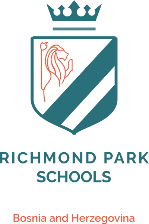 PROGRAM TAKMIČENJA “IQ LIGA”subota, 06.04.2019.godine:9:00 	-	9:15		OTVORENJE (kino sala)9:15	-	10:00  	Početak takmičenja: Izrada testova 1,2,3 (grupna faza)10:00	-	10:45		PAUZA (Pregledanje testova)10:45	-	11:00		Test 4 (Šesnaestina finala)11:00	-	11:15 		PAUZA (Pregledanje testova)11:15	-	11:30		Test 5 (Osmina finala)11:30	-	11:45 		PAUZA (Pregledanje testova)11:45	-	12:00		Test 6 (Četvrtina finala)12:00	-	12:15 		PAUZA (Pregledanje testova)12:15	-	12:30		Test 7 (Polufinale)12:30	-	13:00 		PAUZA ZA RUČAK (Pregledanje testova)13:00	 FINALE IQ LIGE   (PREZENTACIJA I PROGLAŠENJE POBJEDNIKA – kino sala)